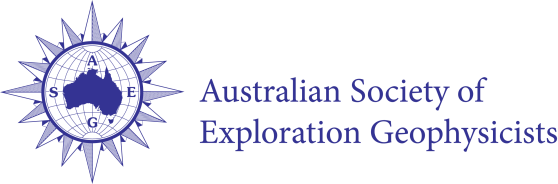 AWARD DETAILS AND NOMINATION CRITERIA Updated 2021 1. PROFESSIONAL CONTRIBUTION AWARDS  GENERAL INFORMATION Nominations must be specific as to which award is being sought, and contain the relevant documentation as outlined in the guidelines below.Nominations are only current for each nomination period before the next Conference. Nominations for a subsequent Conference will need to be resubmitted in full with relevant updated material.1.1 ASEG Gold Medal“For exceptional and highly significant distinguished contributions to the science and practice of geophysics by a member, resulting in wide recognition within the geoscientific community.” Selection Criteria Must be a member of the ASEG.Number and Frequency of award: Maximum of one award per ASEG Conference if suitable nomination accepted.  Under exceptional circumstances, the Federal Executive may agree to variations in the number and frequency of the Award.Method of Nomination and Selection. Nominations are to be received prior to the advertised deadline for the next conference. Nominations can be from any member of the ASEG. The nominations are to be supported by a seconder and should include supporting documentation, including background information on the nominee relevant to the award, citations and supporting letters as applicable. This documentation should be supplied in electronic form to the Chair of the H&A Committee. The H&A committee will consider the nominations and make its recommendation to the Federal Executive for ratification. Nature of Award. An engraved, gold-plated medal.Free lifetime membershipA framed certificate signed by the ASEG President or delegated representative.Presentation.Presented at the Conference Plenary Session, or alternate Conference venue and time as agreed between the ASEG and Conference Organizing Committee.1.2 Honorary Membership“For distinguished contributions by a member to the profession of exploration geophysics and to the ASEG over many years.” Selection Criteria Requires at least 20 years as a member of the ASEG.Number and Frequency of award: There is no specified limit. In practice, generally no more than two at each conference. Under exceptional circumstances, the Federal Executive may agree to variations in the number and frequency of the Award.Method of Nomination and Selection. Nominations are to be received prior to the advertised deadline for the next conference. Nominations can be from any member of the ASEG. The nominations are to be supported by a seconder and should include supporting documentation, including background information on the nominee relevant to the award, citations and supporting letters as applicable. This documentation should be supplied in electronic form to the Chair of the H&A Committee. The H&A committee will consider the nominations and make its recommendation to the Federal Executive for ratification. Nature of Award. Framed certificate signed by the ASEG President or delegated representative.Free lifetime membership.Presentation.Presented at the Conference Plenary Session, or alternate Conference venue and time as agreed between the ASEG and Conference Organizing Committee.1.3 Grahame Sands Award“For innovation in applied geophysics through a significant practical development of benefit to Australian exploration geophysics in the field of instrumentation, data acquisition, interpretation or theory.” Inaugurated 1986Selection Criteria Does not have to be a member of the ASEG.Number and Frequency of award: Maximum one award per Conference if a suitable nomination is accepted.Method of Nomination and Selection. Nominations are to be received prior to the advertised deadline for the next conference. Nominations can be from any member of the ASEG. The nominations are to be supported by a seconder and should include supporting documentation, including background information on the nominee relevant to the award, citations and supporting letters as applicable. This documentation should be supplied in electronic form to the Chair of the H&A Committee. The H&A committee will consider the nominations and make its recommendation to the Federal Executive for ratification.Nature of Award. Framed certificate signed by the ASEG President or delegated representative.A cash award. The amount of this award has been A$2500 but this can be varied by the H&A committee depending on the earnings of the trust fund. The funds supporting this award were raised by donations to a trust fund and are held in a separate account from other ASEG funds.Presentation. Presented at the Conference Plenary Session, or alternate Conference venue and time as agreed between the ASEG and Conference Organizing Committee.1.4 Lindsay Ingall Memorial Award“For the promotion of geophysics to the wider community.” Inaugurated 2000Selection CriteriaThe award is intended for an Australian resident or former resident for the promotion of geophysics, (including but not necessarily limited to applications, technologies or education), within the non-geophysical community, including geologists, geochemists, engineers, managers, politicians, the media or the general public.Does not have to be a geophysicist or a member of the ASEG.Number and Frequency of the Award Maximum of one award per each Conference if a suitable nomination is accepted.Method of Nomination and Selection Nominations are to be received prior to the advertised deadline for the next conference. Nominations can be from any member of the ASEG, supported by letter by at least four other geoscientists who are members of an Australian geoscience body (eg GSA, AusIMM, AIG, IAH, ASEG or similar). The nominations should include supporting documentation, including background information on the nominee relevant to the award, citations and supporting letters as applicable. This documentation should be supplied in electronic form to the Chair of the H&A Committee. The H&A committee will consider the nominations and make its recommendation to the Federal Executive for ratification.Nature of Award Framed certificate signed by the ASEG President or delegated representative.Presentation Presented at the Conference Plenary Session, or alternate Conference venue and time as agreed between the ASEG and Conference Organizing Committee.1.5 Early Achievement AwardInaugurated 2007“For significant contributions to the profession by a member under 36 years of age, by way of publications in Exploration Geophysics or similar reputable journals, or by overall contributions to geophysics, ASEG Branch activities, committees, or events.”Selection Criteria Must be a member in good standing and under 36 years of age.Must have graduated for at least 3 years.Must attend and present a paper at the Conference at which the award will be presented, or at a previous ASEG/AEGC conference.Number and Frequency of Award Maximum of one award per each Conference if a suitable nomination is accepted.Method of Nomination and Selection Nominations are to be received prior to the advertised deadline for the next conference. Nominations can be from any member of the ASEG. The nominations are to be supported by a seconder and should include supporting documentation, including background information on the nominee relevant to the award, citations and supporting letters as applicable. This documentation should be supplied in electronic form to the Chair of the H&A Committee. The H&A committee will consider the nominations and make its recommendation to the Federal Executive for ratification.Nature of Award Cash award. Currently $2,500.Framed certificate signed by the President and a member of the H & A Committee.Presentation Presented at the Conference Plenary Session, or alternate Conference venue and time as agreed between the ASEG and Conference Organizing Committee.2. SERVICE AWARDSThese awards were inaugurated in1998 and comprise: 2.1 ASEG Service Medal“For outstanding and distinguished service by a member in making major contributions to the shaping and the sustaining of the Society and the conduct of its affairs over many years.”  2.2 ASEG Service Certificate“For distinguished service by a member to the ASEG, through involvement in and contribution to State Branch committees, Federal Committees, Conferences or Publications.”Selection Criteria: Must be a long-standing member of the ASEG, and have made contributions to the ASEG over a significant and sustained period of time.Under exceptional circumstances, ASEG Service awards may be offered outside the Award guidelines to a non-member of the ASEG who has  given appropriate service to the ASEG or to the profession of geoscience, and who has been duly nominated by the Federal Executive and accepted by the Honours & Awards Committee for the particular award for which they are being nominatedHonorary Members are not eligible. For eligibility for the Service Medal award, should at some stage have been at least one of the following: Federal President, Treasurer or Secretary; State President; Conference Chairman; Standing Committee Chairman; Editor of Exploration Geophysics or Preview Number and Frequency of awards: Maximum one Service Medal award, and a maximum of four Service Certificate awards per each Conference. Awards will only be made if suitable nominations are received and accepted. Method of Nomination. Nominations for a Service Award (Medal or Certificate not to be specified) are to be forwarded to the Chair of the H & A Committee prior to the advertised deadline for the next conference. Nominations for a Service Award can be from any member of the ASEG. The nominations are to be supported by a seconder and should include supporting documentation, including background information on the nominee relevant to the award, citations and supporting letters as applicable. This documentation should be supplied in electronic form to the Chair of the H&A Committee. The Federal Executive and State Branch Committees may also solicit nominations from their members or directly recommend nominees to the Chair of the H & A Committee.Method of Selection The H & A Committee will consider and review all nominations, select and recommend potential recipients to Federal Executive for ratification. If in the opinion of the Committee any particular nomination warrants the award of the ASEG Service Medal, the Committee will recommend that specific nomination to the Federal Executive for the award of the Service Medal instead of a Service Certificate.  Nature of Award. Service Medal: Engraved silver plated medal.All Service Awards: Framed certificate signed by the ASEG President or delegated representative.Presentation. Presented at the Conference Plenary Session, or alternate Conference venue and time as agreed between the ASEG and Conference Organizing Committee.3. CONFERENCE AWARDSThese awards are determined during the conference and presented at its conclusion. The Conference Organizing Committee (COC) is responsible for judging the papers and presentations and selecting the winners. Some additions to these awards are sometimes made by the particular COC. 3.1 Laric Hawkins Award:(Inaugurated 1985)For the most innovative use of a geophysical technique from a paper presented at the conference. Nature of Award. A mounted geophone on a wooden base, and a framed certificate.Presented at the Conference Closing Ceremony 3.2 Other Conference AwardsOther conference-specific awards such as (but not limited to) Best Paper (in either/all of Petroleum, Minerals, Environment, Engineering fields), Best Poster, Best Exhibit, and opthers as deemed applicable will be determined and advised by the COC. The COC will also be responsible for organizing the presentation arrangements and any certificates or award mementos for these awards.Presented at the Conference Closing Ceremony